Үбэр Байгалай хизаарай Агын Буряадай тойрогой Захиргаан Үбэр Байгалай хизаарай Агын социальна һалбариин ажалтадай мэргэжэл дээшэлүүлгын дээдэ һургуули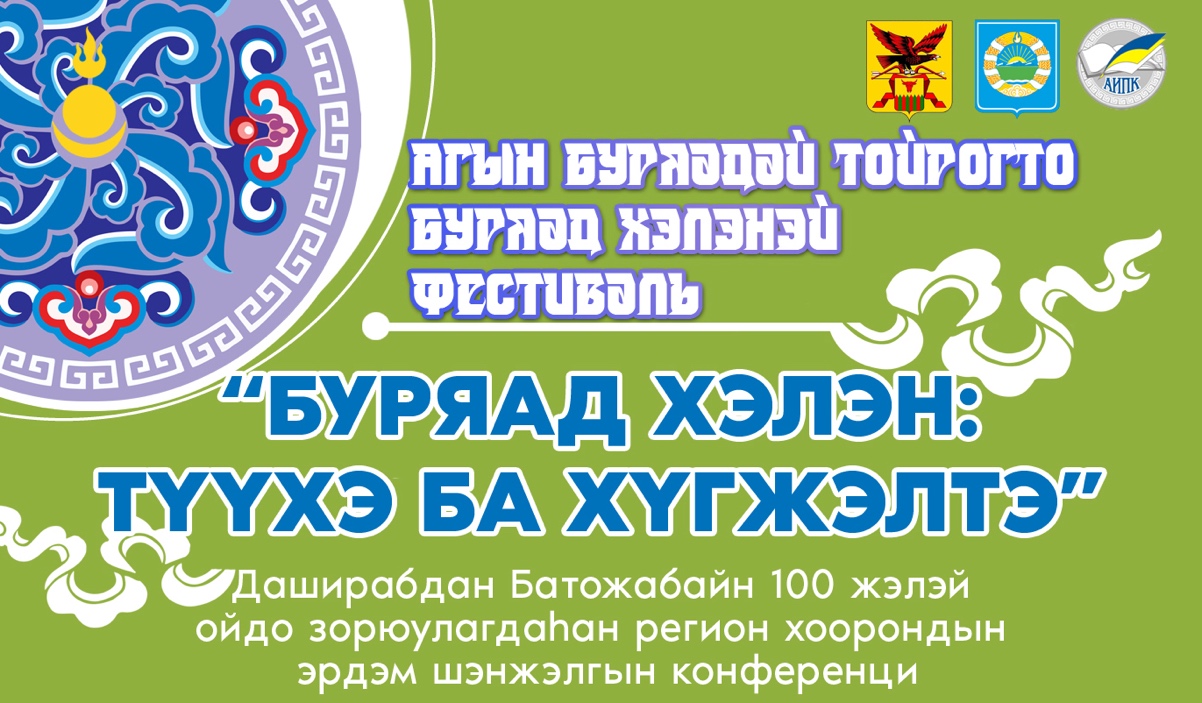 Регион хоорондын эрдэмэй болон практическа конференциин программаАга тосхон2021 оной октябриин 20 Конференциин шухала асуудалнууд ба сэдэбүүдБуряадай элитэ уран зохёолшо, зүжэгшэн, ирагуу найруулагша, сэтгүүлшэн  Даширабдан Одбоевич Батожабайн 100 жэлэй ойн баярта зорюулагдаhан «Буряад хэлэн: түүхэ ба хүгжэлтэ» гэhэн регион хоорондын эрдэмэй болон практическа конференци хадаа мүнѳѳ энэ шухаг үе сагта буряад хэлэ хүгжѳѳхэ, ургажа ябаа залуу үетэнѳѳ ёhо заншалай гуримаар түрэлхи хэлэнэй хэшээлэй хүсѳѳр яажа хүмүүжүүлхэб, эрдэм болбосоролой үндэһэ һууриие гүнзэгыгѳѳр ба бата бэхеэр дамжуулхаб гэhэн шухала асуудалнуудые  оло ниитээрээ зүбшэн  хэлсэхэ зорилготойгоор үнгэргэгдэхэ.Конференциин шухала асуудалнууд ба сэдэбүүд удаадахи шэглэлнүүдээр хэлсэхээр хараалагдана:Буряад литературын алтан жаса: Д. Батожабайн үеын уран зохёолшод, соёлой мэдээжэ ажалтад.Д. Батожабайн ажабайдал, зохёохы зам болон буряад литературын хүгжэлтэдэ оруулhан хубитань. Д. Батожабайн зохёолнууд соо арадай аман зохёол болон буряад арадай  ёhо заншал, түүхэ. Арадай түүхэ, аман зохёол, ёhо заншал, соёл болбосорол үхибүүдые буряад үндэhэ яhатанай гүнзэгы мэдэрэлтэйгээр хүмүүжүүлхэ шухала онол арганууд. Буряад хэлэнэй шухала асуудалнууд мэдээсэлэй оршом үедэ.  Буряад арадайнгаа болон олон арадай соёл, зан заншал сэсэрлигүүдтэ нэбтэрүүлхэ, хүгжѳѳхэ асуудалнууд. Буряад хэлэнэй хүгжэлтэдэ гэр бүлын үүргэ. Конференциин үедэ Д. Батожабайн зохёохы ажалай үзэсхэлэн онлайн аргаар дэлгээгдэхэ, секционно танхимууд   хүдэлхэ, мүн пленарна зүблөөн үнгэрхэ. Секционно танхимуудаар хүдэлмэриХүтэлэгшэ: Дашинимаева А.Б., Агын социальна һалбариин ажалтадай мэргэжэл дээшэлүүлгын дээдэ һургуулиин багшаШүүмжэлэгшэ: Болотова Г.Ц., Агын социальна һалбариин ажалтадай мэргэжэл дээшэлүүлгын дээдэ һургуулиин ахамад багша «Сохраняя лучшее, созидаем будущее (из опыта работы образовательных организаций Забайкальского края)» - Дугаржапова Елена Дагбаевна, эрдэм болбосоролой кандидат, Үбэр Байгалай хизаарай  ГУ ДПО ИРО-гой педагогикын кафедрын ахамад багша«Преподавание бурятского языка в школе в условиях дистанционного обучения»- Цырендоржиева Баирма Дамбиевна, хэлэ бэшэгэй эрдэмэй кандидат, Буряад Республикын hуралсалай бодол нэбтэрүүлхэ ехэ һургуулиин буряад хэлэ ба уран зохёолой хүгжэлгын лаборатори даагша «Современные библиотеки и их роль в сохранении и поддержке бурятского языка и национальной культуры: из опыта проектной деятельности библиотек Усть-Ордыского Бурятского округа» - Мельникова Софья Владимировна, хэлэ бэшэгэй эрдэмэй кандидат, доцент, Усть-Ордын үндэhэтэнэй М.Н. Хангаловай нэрэмжэтэ номой сангай ажалтан«Эхэ хэлэн-эрдэм бэлигэй эхин hүлдэ» – Будаева Хандажаб Дашинимаевна, Олондо мэдээсэдэг хэрэгсэлнүүдэй ветеран, Россин сэтгүүлшэдэй холбооной гэшүүн, сэтгүүлшэн«Арадай аман зохёол дээрэ үндэhэлэн  үхибүүдэй хэлэлгэ хүгжѳѳлгэ» - Цыдендоржиева Людмила Цыжитовна, Ага-Хангилай юрэнхы болбосоролой дунда hургуулиин багша «Учебно-дидактический материал по развитию родной речи детей дошкольного возраста» - Цыбенжапова Димчигма Цыбенжаповна – Ага тосхоной «Үльгэр» сэсэрлигэй хүмүүжүүлэгшэ «Развитие системы дополнительного образования в области этнокультурного воспитания» – Дашиева Цыцыгма Ракшаевна, Алханын юрэнхы болбосоролой дунда hургуулиин багша «Удхаараа холбоотой хэлэлгэ х» - Соржиева Цыбжит Бадмаевна, Хара-Шэбэрэй юрэнхы болбосоролой дунда hургуулиин багша«Балшар наhанhаань түрэлхи хэлэндэнь дурлал хүмүүжүүлхэ» - Дашинимаева Юмжидма Арьяновна, Үбэр-Аргалиин юрэнхы болбосоролой дунда hургуулиин багша«Буряад арадай соёл болбосорол буряад хэлэ үзэлгэ ба хүгжѳѳлгын гол hуури» -  Болотова Билигма Баторовна, Сахюртын юрэнхы болбосоролой дунда hургуулиин багша «Мүнɵɵ үеын хүүгэдэй хүмүүжүүлгэдэ гэр бүлын нүлɵɵ» -  Цырендоржиева Наранма Викторовна, Догойн юрэнхы болбосоролой дунда hургуулиин багша «Эсэгэ ороноо хамгаалгын Агууехэ дайнай үедэ хоёр Агын лётчик-нүхэдэй хуби заяан» - Дылгырова Цыцыгма Дамдинжаповна, Шандалиин юрэнхы болбосоролой дунда hургуулиин багша«Инновационные формы взаимодействия детского сада и родителей через интернет ресурсы как средство приобщения детей к бурятскому языку» -  Мункуева Арюна Батожаповна, Ага тосхоной «Туяа» сэсэрлигэй хүмүүжүүлэгшэПленарна  зүблөөнБатомункуев Буянто Балданжапович, Үбэр Байгалай хизаарай Засагай газарай түрүүлэгшын орлогшо – Агын Буряадай тойрогой Захиргаанай хүтэлбэригшэКонференцидэ хабаадагшадта амаршалгаНимажапов Батор Тудупдоржиевич, Агын Буряадай тойрогой хуули засагай Захиргаанай депутатhурагшадай буряад хэлэ ба соел хүгжөөлгэдэ үндэhэн буряад тамирай нулоо Батожабай Сэсэгма Даширабдановна, Даширабдан Одбоевич Батожабайн басаган, Иволгын Г-Д. Дашипыловай нэрэмжэтэ хүүгэдэй уран һайханай соёлой һургуулиин багшаКонференцидэ хабаадагшадта амаршалгаЖамбалов Саян Цыдыпович, Буряадай гүрэнэй Хоца Намсараевай нэрэмжэтэ драмын театрай уран hайханай режиссер, актёрКонференцидэ хабаадагшадта амаршалгаБалдоржиева Розалия Мункожаргаловна, Агын Буряад тойрогой социальна хүгжэлтын толгойлогшоАгын Буряадай тойрогто буряад хэлэеэ хүгжөөхэ тухайРабданова Лхама Раднабазаровна, Агын социальна hалбариин ажалтадай мэргэжэл дээшэлүүлэлгын дээдэ һургуулиин ректорБуряад хэлэ заалгын шэнэ онол аргануудТагарова Татьяна Бороевна, хэлэ бэшэгэй эрдэмэй доктор, Эрхүүгэй гүрэнэй дээдэ һургуулиин доцентД. Батожабайн зүжэглэмэл зохёолнуудай тогтомол холбоо үгэнүүдХалхарова Лариса Цымжитовна, Бурядай гүрэнэй дээдэ һургуулиин хэлэ бэшэгэй эрдэмэй кандидат; буряад болон эвенк хэлэ бэшэгэй доцент, буряад литературын кафедрын хүтэлбэрилэгшэД. Батожабайн «Төөригдэhэн хуби заяан» гэhэн роман соохи хүн ба түүхэ гэhэн заршам (Концепция человека и истории в романе 
Д. Батожабая «Похищенное счастье»)Гармажапов Батожаргал Абидуевич, ирагуу найруулагша, сэтгүүлшэн, Россиин Федерациин соелой габъяата хүдэлмэрилэгшэМүнөө сагай буряад хэлэнэй хүгжөөлтэКонференциин ажалай сагай хубаариПодключиться к конференции Zoom
https://zoom.us/j/97447784458?pwd=RGN0MDQveGVUcGg5NnNJOUNJU0FMdz09Идентификатор конференции: 974 4778 4458
Код доступа: 311666Конференциин ажалай сагай хубаариПодключиться к конференции Zoom
https://zoom.us/j/97447784458?pwd=RGN0MDQveGVUcGg5NnNJOUNJU0FMdz09Идентификатор конференции: 974 4778 4458
Код доступа: 311666Конференциин ажалай сагай хубаариПодключиться к конференции Zoom
https://zoom.us/j/97447784458?pwd=RGN0MDQveGVUcGg5NnNJOUNJU0FMdz09Идентификатор конференции: 974 4778 4458
Код доступа: 31166609.30-09.50Техническэ холболто.Конференцидэ хабаадагшадые бүридхэлдэ абалгаТехническэ холболто.Конференцидэ хабаадагшадые бүридхэлдэ абалга09.50-10.00Конференцидэ хабаадагшадые амаршалгаРабданова Л.Р.,Агын социальна һалбариин ажалтадай мэргэжэл дээшэлүүлгын дээдэ һургуулиин ректор10.00-10.25Онлайн аргаар үнгэрхэ литературна үзэсхэлэн«Талаан бэлигынь бурьялдаг булаг мэтэл...»Цырендоржиева Н.В.,Даширабдан Батожабайн нэрэмжэтэ Догойн юрэнхы болбосоролой дунда hургуулиин захиралай орлогшо10.30-10.45Секционно танхимуудаар хубаалгаСекционно танхимуудаар хубаалга10.45-13.00Секционно таhагуудаар хүдэлмэриСекционно таhагуудаар хүдэлмэри10.45-13.001-дэхи секциБуряад литературын алтан жаса: Д. Батожабайн үеын уран зохёолшод, соёлой ажал ябуулагшадХүтэлэгшэ: Сампилова Ж.О., проректорШүүмжэлэгшэ:Норполова С.Ж., Үбэр Байгалай хизаараар буряад соёл хүгжөөлгын түбэй захирал  10.45-13.002-дохи секцииД. Батожабайн ажабайдал, зохёохы ажалынь болон буряад литературын хүгжэлтэдэ оруулhан  хубитаньХүтэлэгшэ: Цыдендоржиева Ц.Ц., ахалагша багшаШүүмжэлэгшэ: Махабадарова Р.А.,   кафедрын хүтэлбэрилэгшэ10.45-13.003-дахи секциАрадай аман зохёол, ёhо заншал, соёл болбосорол үхибүүдые сагай эрилтээр hургаха, хүмүүжүүлхэ шухала онол аргануудХүтэлэгшэ:Дашинимаева А.Б., ахамад багшаШүүмжэлэгшэ: Болотова Г.Ц., ахамад багша13.00-14.00Үдын хоолҮдын хоолПленарна зүблөөн Пленарна зүблөөн 14.00-17.00Видеоролик «Батожабайн һайхан тоонто»Цырендоржиева Н. В.,Даширабдан Батожабайн нэрэмжэтэ Догойн юрэнхы болбосоролой дунда hургуулиин захиралай орлогшо14.00-17.00ГүйсэдхэлгэнүүдХүтэлэгшэ:Балдоржиева Р.М.,Агын Буряад тойрогой социальна хүгжэлтын толгойлогшо 14.00-17.00ШагналтаХүтэлэгшэ:Балдоржиева Р.М.,Агын Буряад тойрогой социальна хүгжэлтын толгойлогшо 1-дэхи секциБуряад литературын алтан жаса: Д. Батожабайн үеын уран зохёолшод, соёлой ажал ябуулагшадХүтэлэгшэ: Сампилова Ж.О., Агын социальна һалбариин ажалтадай мэргэжэл дээшэлүүлгын дээдэ һургуулиин проректорШүүмжэлэгшэ: Норполова С.Ж., Үбэр Байгалай хизаараар буряад соёл хүгжөөлгын түбэй захирал  «Бурханhаа үгтэhэн талаан бэлиг» – Батоболотова Бато-Жаргал Жамсарановна, Сагаан-Уулын юрэнхы болбосоролой дунда hургуулиин багша«Дондок Улзытуевай уран найруулга тухай» - Ширапова Валерия Тогтохоевна, Амитхаашын «Номин» сэсэрлигэй даргын орлогшо, хүмүүжүүлэгшэ, Буряадай Гүрэнэй ехэ һургуулиин аспирант«Популяризация творчества бурятского писателя Д. Батожай в Агинской краевой библиотеке» – Петрова Любовь Владимировна, Үбэр Байгалай хизаарай   Цыбен Жамцараногой нэрэмжэтэ Агын номой сангай ажалтан«Арадай театрнуудай үүргэ буряад хэлэнэй хүгжэлтэдэ» - Долгоржапова Долгорма Мункуевна, Үбэр Байгалай хизаарай буряад соёл хүгжѳѳхэ түбэй методистБальжинимаева Намжилма Нанзатовна – «Мүнгэн тобшо» сайт зохеогшоУран зохеолшо тухай дурсалга«Солбон Ангабаев – элитэ буряад поэт» – Бабуева Сэсэг Мижитдоржиевна, Гомбожаб Цыбиковай нэрэмжэтэ Агын үндэhэтэнэй музейн мэргэжэлтэн «Багшашни хэн бэ? – hургаал зохёол» – Доржиева Анастасия, Шулуутайн юрэнхы болбосоролой дунда hургуулиин hурагша«Тѳѳригдэhэн хуби заяан» роман-трилоги доторой баатарнууд  ба прототипууд» – Жыгдылмеев Бато, Һүдэнтын юрэнхы болбосоролой дунда hургуулиин hурагша «Сокровенные заветы наших предков» – Дашинимаева Аягма Очировна, Агын юрэнхы болбосоролой 3-дахи дунда hургуулиин багша«Истоки зарождения личности. Династия Тумуновых» –Жамбалдоржиев Доржи Батоевич, Таптанайн юрэнхы болбосоролой дунда hургуулиин hурагша «Буряад арадай нааданууд»  – Жамсаранова Баира Гончиковна, Үзѳѳнэй юрэнхы болбосоролой дунда hургуулиин багша2-дохи секциБатожабайн ажабайдал, зохёохы ажалынь болон буряад литературын хүгжэлтэдэ оруулhан  хубитаньХүтэлэгшэ: Цыдендоржиева Ц.Ц. Агын социальна һалбариин ажалтадай мэргэжэл дээшэлүүлгын дээдэ һургуулиин ахамад багша Шүүмжэлэгшэ: Махабадарова Р.А., эрдэм болбосоролой кандидат, Агын социальна һалбариин ажалтадай мэргэжэл дээшэлүүлгын дээдэ һургуулиин кафедрын хүтэлбэрилэгшэ «Жизнь и творчество Д.Батожабая и его роль в культурно-историческом развитии бурятской литературы»  – Жаргалова Баярма Басагадаевна, Будуланай юрэнхы болбосоролой дунда hургуулиин багша«Батожабай ба театр» – Бортоева Бальжима Доржиевна, Зүдхэлиин юрэнхы болбосоролой дунда hургуулиин номой сан даагша«Батожабайн зүжэглэмэл зохеолнууд тухай» – Балданова Мыдыгма Ринчиновна, Һүдэнтын юрэнхы болбосоролой дунда hургуулиин багша «Батожабайн арюун дурасхаал мүнхэ» – Цыбикова Цымпелма Цыбеновна, Шулуутайн юрэнхы болбосоролой дунда hургуулиин багша«Даширабдан  Батожабайн  зохёолнууд соохи сатирическа зүйлнүүдэй үүргэ» – Аюрова Димчигма Цырендашиевна, Урда-Агын юрэнхы болбосоролой дунда hургуулиин багша«Д. Батожабай – военный лётчик» – Васильева Виктория, Шулуутайн юрэнхы болбосоролой дунда hургуулиин hурагша«Даширабдан Батожабайн дайнай үеын зохёолнууд» – Цыдыпова Аяна, Догойн юрэнхы болбосоролой дунда hургуулиин hурагша«Мүнѳѳнэй онол аргаар бүтээгдэhэн хүүхэлдэйнүүд» –Бальжитова Санжина, Ага-Хангилай юрэнхы болбосоролой дунда hургуулиин hурагша «Мүнѳѳ үеын нээмэл бэшээгүүдэй онсо янзанууд»  – Жамбалова Чимита, Ярусова Елена Агын тойрогой гимнази-интернадай hурагша«Буряад түүрэг хэлэнүүдые зэргэсүүлэн харалга» – Цыденов Очир,  Агын тойрогой гимнази-интернадай hурагша «Тѳѳригдэhэн хуби заяан» гэhэн зохёол соохи ушарнууд ба түүхэдэ ороhон нюурнууд үнэхѳѳрѳѳ гү, али hанаанhаа бэшэгдэhэн гү?» – Гармаева Арюна, Амитхашын  юрэнхы болбосоролой дунда hургуулиин hурагша «Функции отрицательно оценочных фразеологических единиц в комедийных пьесах Д. Батожабай» - Мункуева Цырена, Догойн юрэнхы болбосоролой дунда hургуулиин hурагша «Развитие и популяризация бурятского языка с помощью игры «Шэхэр»» – Базарова Арюхан, Агын юрэнхы болбосоролой 4-дэхи дунда hургуулиин hурагша–дахи секциАрадай аман зохёол, ёhо заншал, соёл болбосорол үхибүүдые сагай эрилтээр hургаха, хүмүүжүүлхэ шухала онол арга